ANEXO V - FORMULÁRIO DE CANCELAMENTO DE MATRÍCULA Eu XXXXXXXXXXXXXXXXXX, CPF XXXXXXX, RG XXXXXXXXXXXX, aluno(a) da Universidade Federal de Pernambuco (UFPE), do curso de Engenharia Química, venho por meio deste formulário solicitar o cancelamento de minha matrícula na(s) disciplina(s) XXXXXXXXXXXXXXXXXXXXXXXXXXXXXXXXXXXXXXXX do Calendário Acadêmico Suplementar. O motivo de meu cancelamento é: XXXXXXXXXXXXXXXXXXXXXXXXXXXXXXXXXXXXXXXXXXXXXXXXXXXXXXXXXXXXXAtenciosamente,  Recife, em / / 2020. Assinatura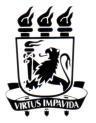 UNIVERSIDADE FEDERAL DE PERNAMBUCOPRÓ-REITORIA DE GRADUAÇÃO